BENTAZONE: BASF’s Water Stewardship ProgrammeHow to view Groundwater Source Protection Zones (SPZ) using  
on the DEFRA (Natural England) “Magic Map” website: -Google: 	NE Magic MapSelect:		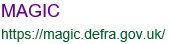 Click:		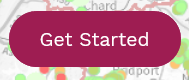 Click:		On the left of the page you will see Designations, click on the ‘+’ beside it Click:		Beside Land-based Designations, click on the ‘+’Click:		Beside Non-statutory, click on the ‘+’Drinking Water Groundwater Safeguard Zones: -Select: 	Drinking Water Safeguard Zones (Groundwater) Enter: 		Postcode/place name (screen top of left)Click: 		Search, or press return on your keyboardClick: 	Minus sign on map to zoom out, if required, to view Drinking Water Safeguard Zones for Groundwater (diagonally hatched areas)Click: 		On  button at the top, middle of the screen and then click on map for details of zone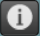 Move map by holding left click and moving mouseSource Protection Zones: -Select:		Source Protection Zones (directly below Drinking Water Safeguard Zones (Groundwater))Enter: 		Postcode or place name (screen top left)Click: 		Search, or press return on your keyboardClick: 		On  button at the top, middle of the screen and then click on map for details of zoneMove map by holding left click and moving mouse